Prot. n. 5660/A01 del 15/12/2016 A tutti i docenti dell’IC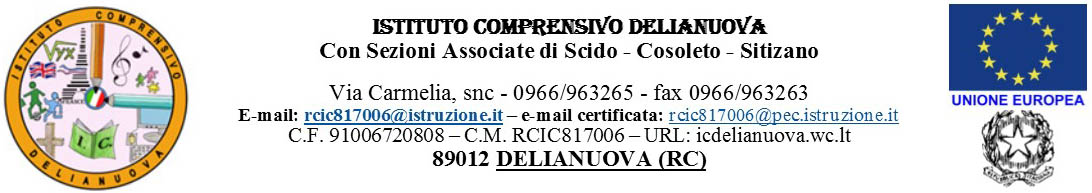 SEDE e PLESSISITO WEBCOMUNICAZIONE N.99OGGETTO: Formazione in servizio dei DocentiCom’è noto la L.107/2015 ha reso la formazione in servizio dei Docenti obbligatoria, permanente e strutturale.Inoltre la stessa legge obbliga le istituzioni scolastiche a garantire, per ogni anno scolastico, almeno una unità formativa sulle tematiche riguardanti le nove priorità individuate dal MIUR, le quali sono state fatte proprie dal Collegio dei docenti del 20/01/2016.Poiché la scrivente, in qualità di Funzione Strumentale Area 2 “Sostegno all’attività dei Docenti”, deve provvedere alla strutturazione operativa di un Piano di Formazione che tenga conto delle priorità individuate dagli stessi Docenti, si invitano le SS.LL. a voler comunicare, entro e non oltre il 29 Dicembre, le proprie preferenze tra autoaggiornamento e corso di formazione interno, in modo da avere contezza del numero dei partecipanti al corso che si dovrà avvalere di docenti interni a questa istituzione scolastica. Le suddette comunicazioni dovranno pervenire, esclusivamente, per mezzo di e-mail da inoltrare al seguente indirizzo di posta elettronica:  lidialeuzzi@libero.itSi fa presente che con ogni probabilità il corso interno di formazione obbligatoria, in quanto rivolto a tutti i docenti, si terrà preferibilmente il sabato per consentire la partecipazione agli insegnanti impegnati nel tempo prolungato e ai docenti pendolari. F.to La Funzione Strumentale Area 2Ins. Lidia Leuzzi